Karmik Blokaj Terapisi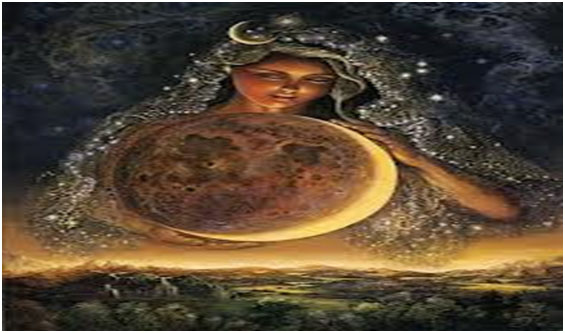 KARMİK BLOKAJ TERAPİSİHayatınızda sık sık karşınıza çıkan problemlerden dolayı oluşan blokajları çözen özel bir  çalışma. sisitemi.....

Hayatınızda devamlı karşınıza aynı problemler mi çıkıyor,tüm ilişkilerinizde  hep aynı  sorun mu yaşanıyor,bolluk ve bereket konusunda problem mi  yaşıyorsunuz, nereye gitsem karşıma bir engel çıkıyor,hastalılkarım sık sık tekrar ediyor,bazen kendimi bu dünyaya ait hissetmiyorum gibi bir sürü  sorunun sebebi sizin karma borcunuz olabilir.Karmik şifa seansı normalde bir kere yapılan bir seanstır,yaklaşık 30 ila 40 dakıka arası sürer,şifa esnasında gerekli  görülür ise tekrarı yapılır.Hayatınız boyunca sürekli bu durmlar ile karşılaşacaksız.Bu çalışma sizin bakış açınızı değiştireceği  gibi orada oluşmuş blokajların çözümüne yardımcı olur. Önemli olan konun derinliğine inip ruhsal sebepleri yada karmık sebepleri bulabılmekte ve onları şifalandırmaktan geçer.Şimdiki zamanda veya  geçmiş yaşamlarımızda ne yaşamış olursak olalım bunları kabul edip şifalandırmak bizim elimizde.....Kendinize   zaman ayırın...Bütün bunları çekmek zorunda değiliz..Bu konuda daha geniş bilgi isterseniz bana mail veya mesaj atabılırısınız.mail adresim:melika0691@gmail.comTel:0532 356 16 06Terapi için lütfrn randevu alınız.Reiki Grand Master /TeacherMelike Akkan